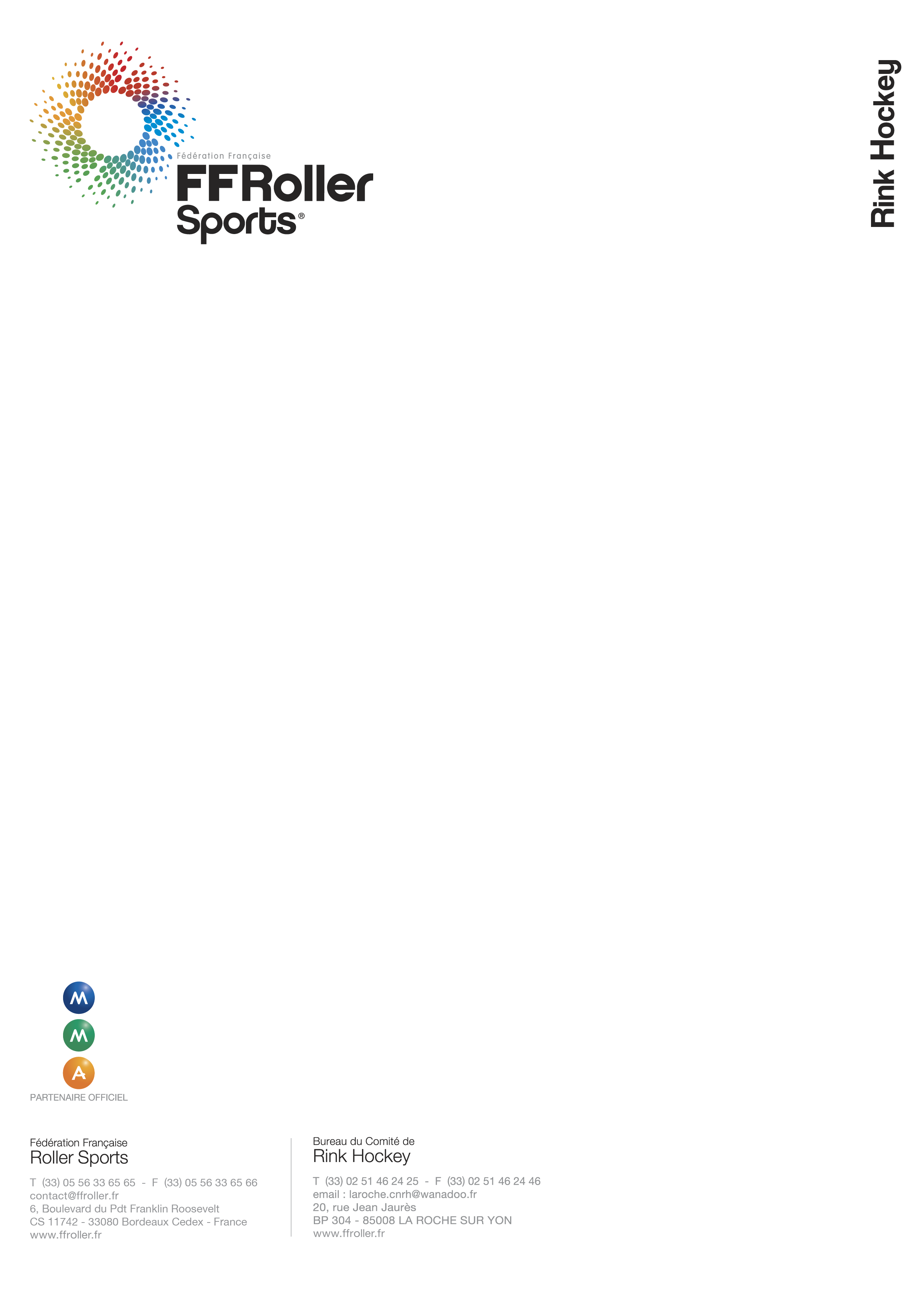 Liste des membres de l’équipe à déposer à la table de marque,avec toutes les licences comportant une photo « récente » (ou une pièce d’identité)Au moins 45 minutes avant le début du match pour N1, N2 et CDFNOM du CLUBListe des joueursListe des joueursListe des joueursListe des joueursListe des joueursListe des joueursN° du maillotCapitaineAssistant NOM et PrénomN° de licenceCouleur du maillotGardienJoueur de champJoueur de champJoueur de champJoueur de champJoueur de champJoueur de champJoueur de champJoueur de champGardienListe des membres du « staff »Si plus de 4 personnes dans l’enclos, les inscrire sur la feuille de match « papier » dans la ligne observation, et ne pas oublier de les inscrire sur la feuille de match « en ligne » (module résultats)Liste des membres du « staff »Si plus de 4 personnes dans l’enclos, les inscrire sur la feuille de match « papier » dans la ligne observation, et ne pas oublier de les inscrire sur la feuille de match « en ligne » (module résultats)Pour l’équipe reçueLe cas échéant, cocher la personne déléguée à la table de marquePour l’équipe reçueLe cas échéant, cocher la personne déléguée à la table de marqueFonctionNOM et PrénomN° de licenceEntraineur principalDéléguéMédecin/kinéAutreAutreAutreAutre